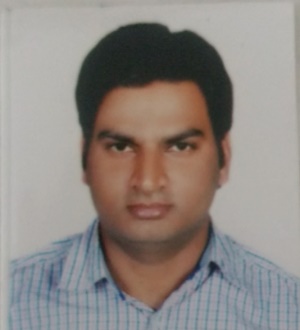 CONTACT DETAILSMobile: +91 9993449373Address:  F-406 PRK Residency Behind PNB Rau,Indore (4533Mail: krishnakantyadav72@gmail.comPERSONAL PROFILEFathers’ Name: Mr.M.L. YadavMother’s Name:      Mrs. R.K. YadavDate of Birth: 27 Feb, 1989PERSONAL SKILLSExcellent written and verbal communication skillsHighly organized and efficientAbility to work independently as well as part of a teamWell leadership skills and ability to motivateKRISHNAKANT YADAVCAREER OBJECTVETo remain in touch with the field of civil services, thereby purse my interest and enhance my knowledge and have better command on my strong subjects.HIGHLIGHTSMPSI 2014  QUALIFIEDMPPSC 2014 MAINS WRITTENSSC SI 2015 PRE QUALIFIEDMPPSC 2015 MAINS WRITTENMPPSC 2016 MAINS WRITTENMPPSC 2017 MAINS WRITTENASSISTANT AUDITOR 2017 WAITINGMPPSC 2018 MAINS WRITTENMPPSC 2020 MAINS WRITTEN MPPSC 2020 FOREST MAINS WORK EXPERIENCE6 months- Worked in Research and Development department                         of Satyadhi Sharma Institute, IndorePresently- Working at The Winners Institute Indore from last                               1 YEAR 8 MONTH                 Engaged in Content writing and test series                   Formation of MPPSC,Vyapam, SSC                  Booklet and Notes work -1. Polity Hindi and English                                                 2. History Hindi and English                                                 3. Economy Hindi and English                                                 4. Computer SUBJECT COMMANDMadhya Pradesh GKPolityGeographyEconomicsACADEMIC QUALIFICATIONSKrishnakant Yadav Place: IndoreB.E. (IT)2011CIIT, Indore, RGPV68.75%MP BOARD    (XII)2007HDHS School, Barwani 66.88%MP BOARD (X)2005HDJHS School, Barwani79.6%